С 4 марта по 17 мая 2019 года прошел общегородской   конкурс детского творчества «Охрана труда глазами детей», посвященного Всемирному дню охраны труда.Конкурс проводился по направлению детского художественного творчества «рисунок» по тематике промышленной безопасности и охраны труда, в том числе, безопасного ведения работ в деревообрабатывающей промышленности, сельском, лесном и лифтовом хозяйствах, медицинской сфере, строительстве, торговле, морском транспорте, виноделии, а также в других отраслях и видах экономической деятельности.Результаты участия воспитанников ГБДОУ "Детский сад № 10"  ПОЗДРАВЛЯЕМ!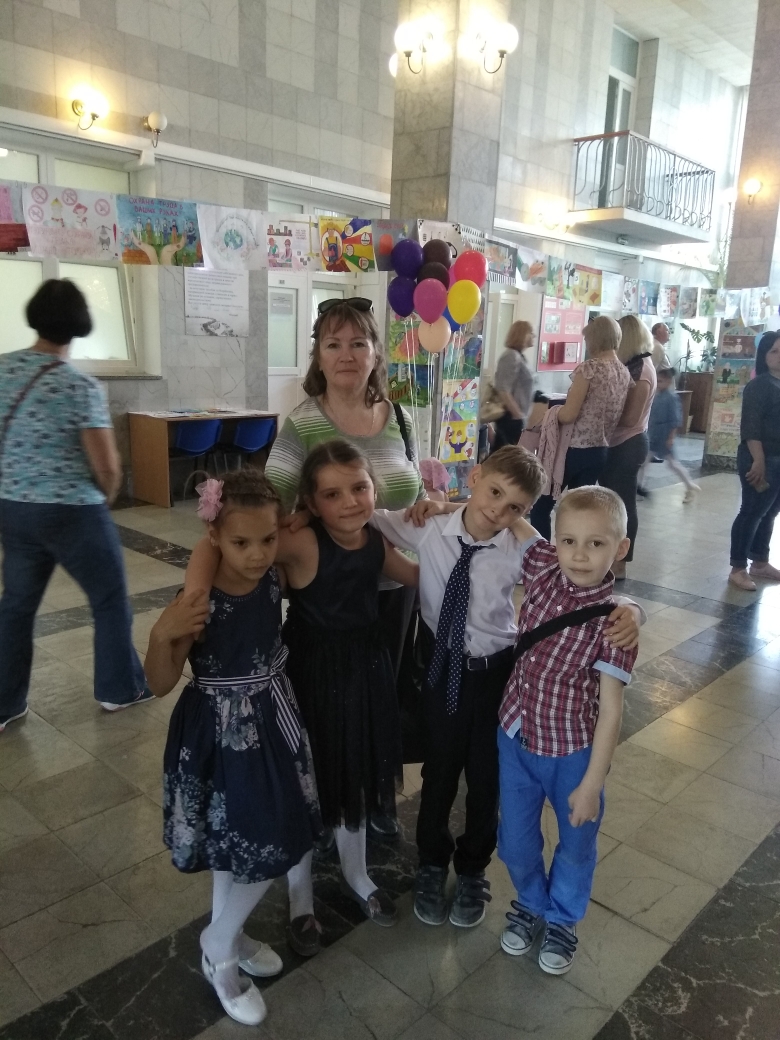 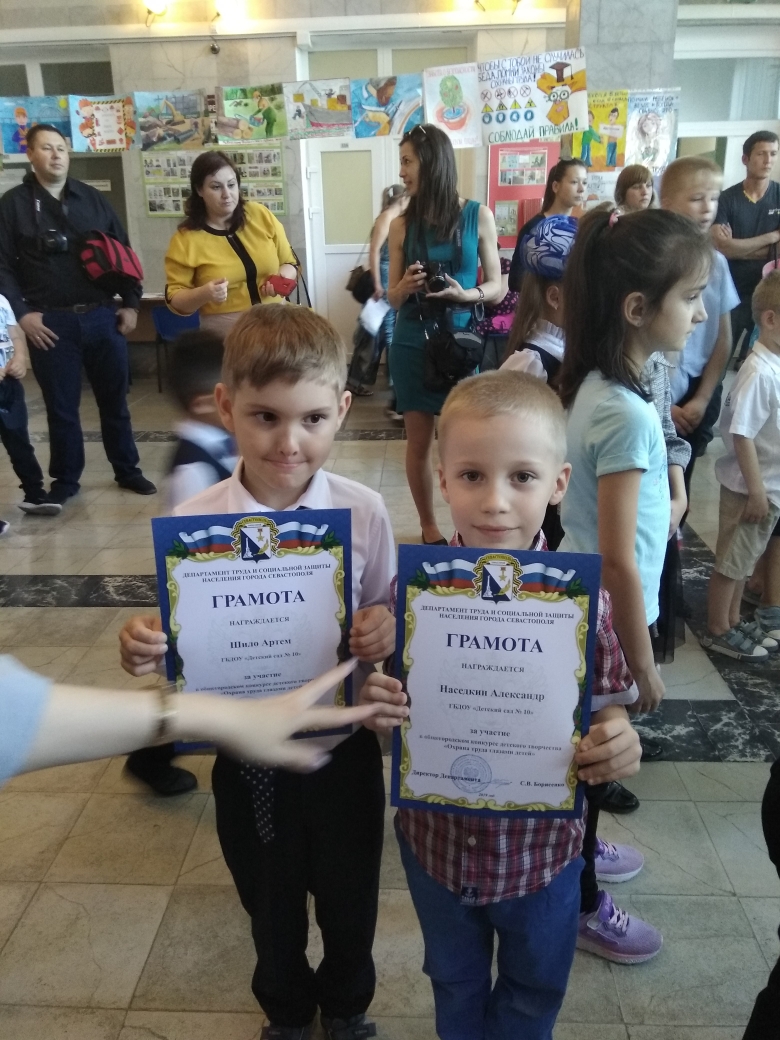 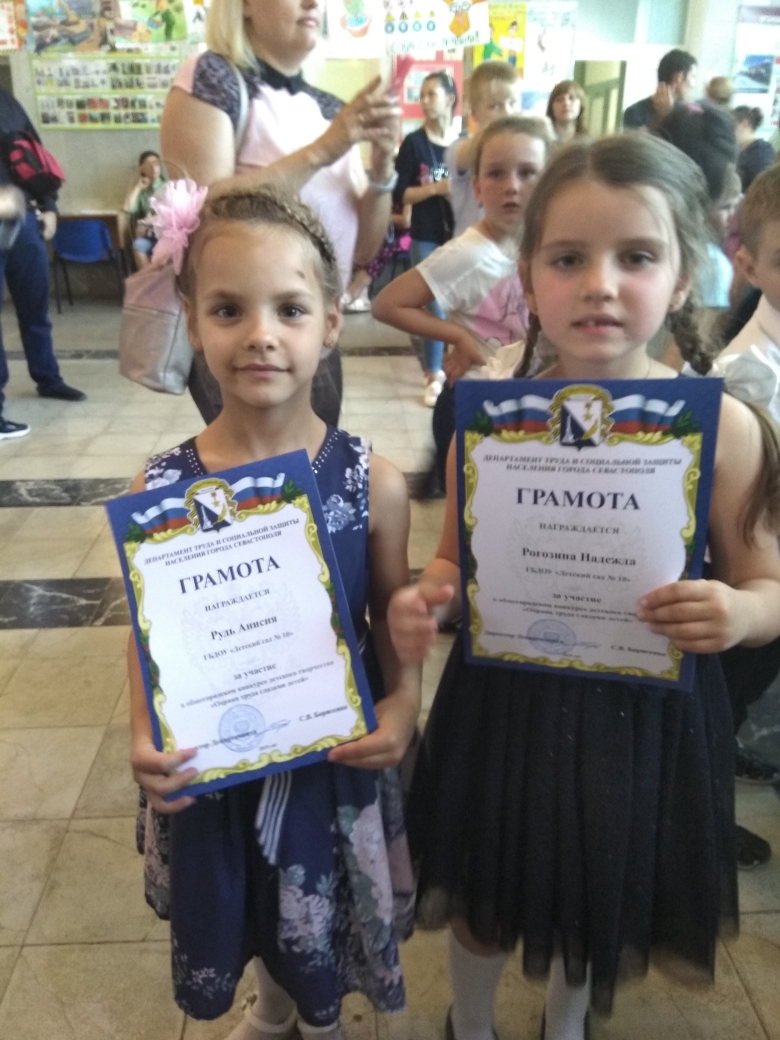 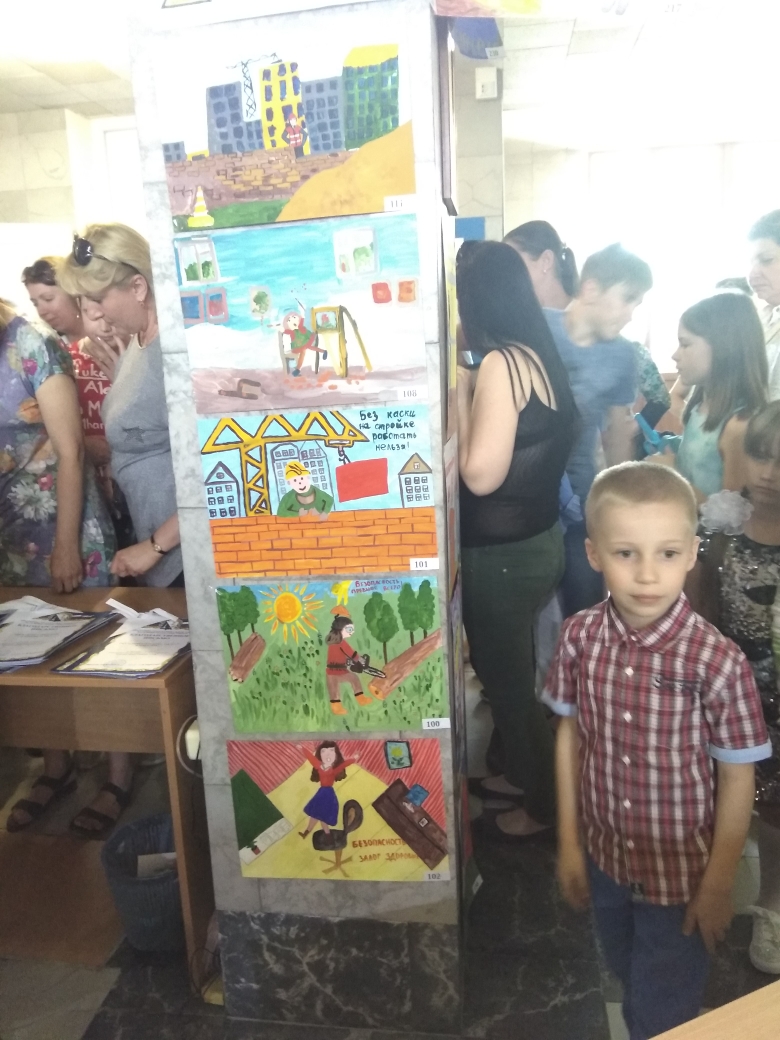 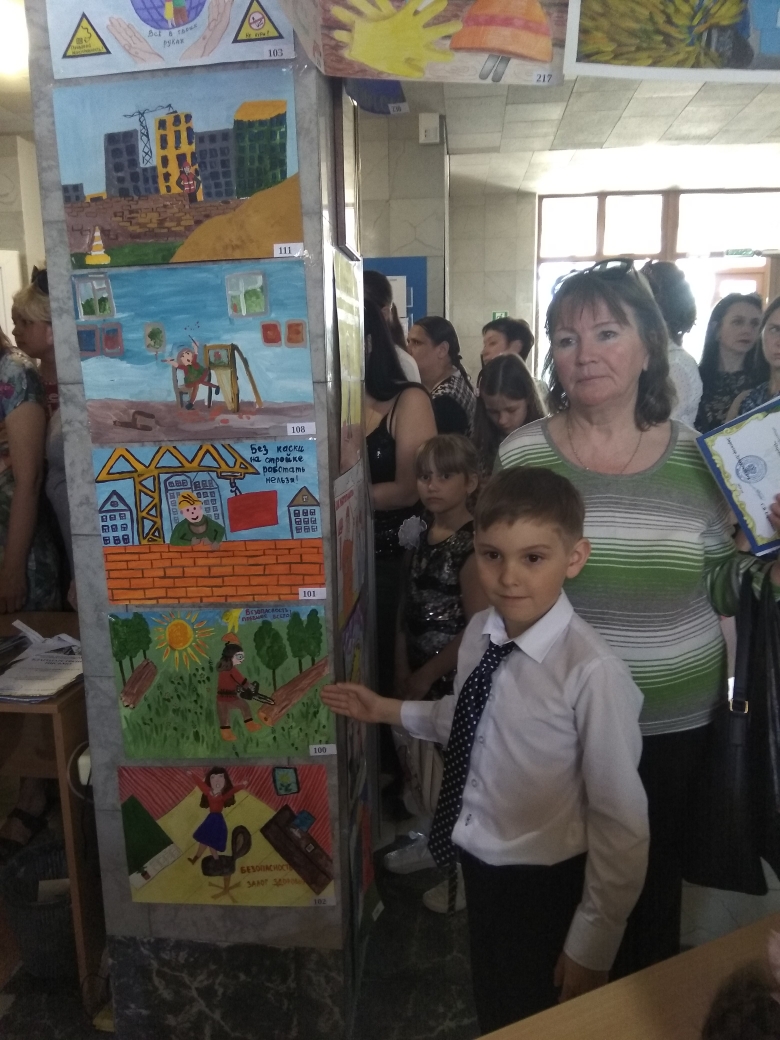 